MAB2 – Välitesti 1Tarkista ja pisteytä vihkoon tekemäsi välitesti tämän ratkaisumonisteen avulla. Epäselvissä kohdissa kysy apua opettajalta. Jos sait vähintään 9/12 pistettä, olet valmis siirtymään seuraavaan osioon! Kertaa tarvittaessa kirjan sivut 7-11.Korjausohje: Täysin oikea vastaus -> 2p/kohta, osittain (väh. 50%) oikea vastaus -> 1p/kohtaAlla olevan kuvan kolmiot ovat yhdenmuotoisiaa) Määritä sivun x pituus  (2p.)b) Määritä isomman kolmion pinta-ala, kun pienemmän kolmion pinta-ala on 6  (2p.)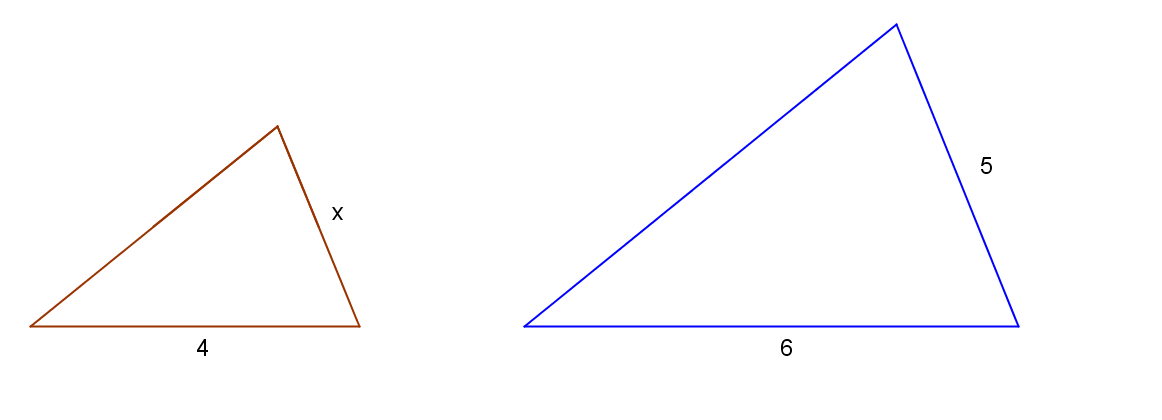 Ratkaisu:Yhdenmuotoisuuden nojalla saadaan aikaan verrantoyhtälö (2p.)Pinta-alojen suhde on mittakaavan toinen potenssi                (2p.)Kartan mittakaava on 1 : 25 000.Kuinka pitkä matka luonnossa on 1 cm kartalla? Kuinka pitkä jana kartalla on 1 km matka luonnossa? Ratkaisu:     (2p.)Ratkaisu:    (2p.)Kolmion ABC kannan AB suuntainen jana DE jakaa kolmion kahteen osaan. Lisäksi jana DE on yhtä etäällä kannasta AB kuin kolmion huipusta C. Laske syntyneiden kolmioiden DEC ja ABC pinta- alojen suhde. (4p.)  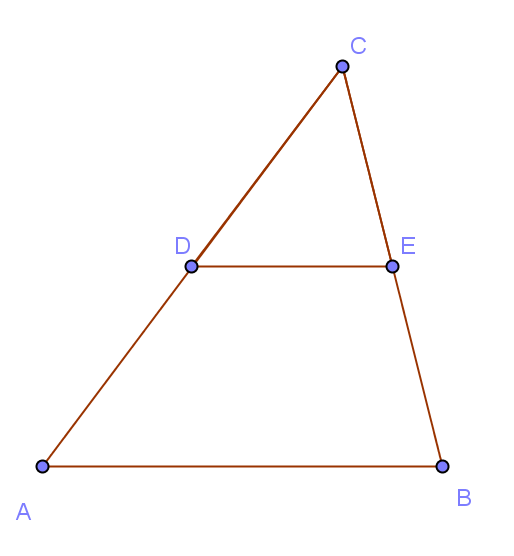 Ratkaisu:Kolmiot DEC ja ABC ovat yhdenmuotoisia, sillä kun suora leikkaa yhdensuuntaista suoraa, niin samankohtaiset kulmat ovat yhtäsuuret. Lisäksi molemmissa kolmioissa on yhteinen kulma C (kolmioiden kaikki kulmat ovat yhtä suuria). Koska yhdenmuotoisten pinta- alojen suhde on mittakaavan neliö ja pienen kolmion korkeus  on puolet alkuperäisen kolmion korkeudesta , niinVastaus:  (4p.)